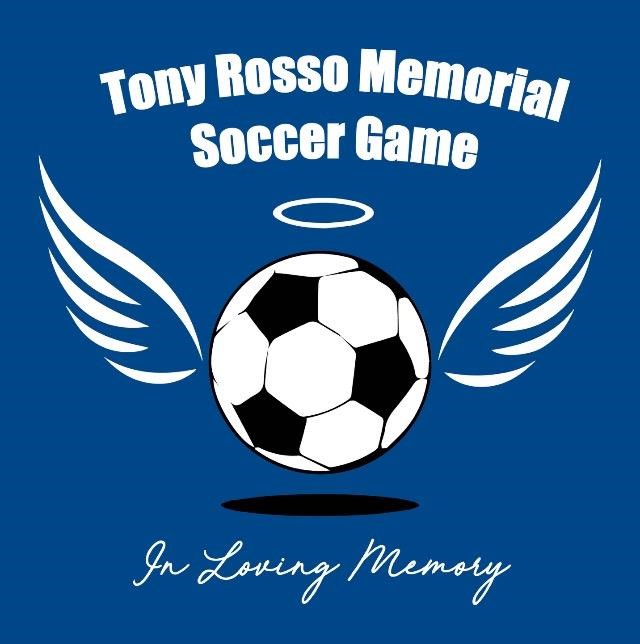 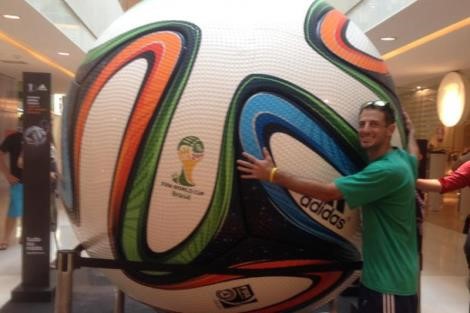 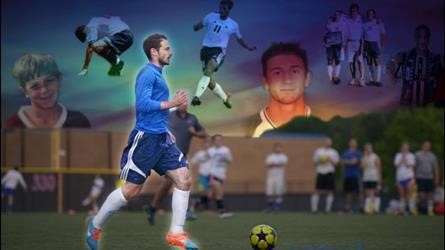 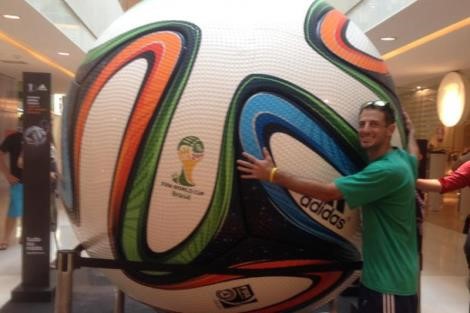 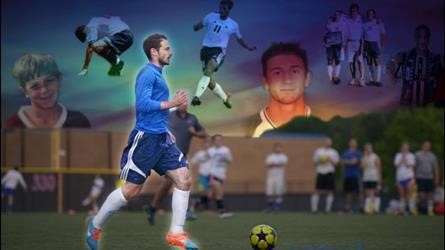 Sunday, December 19th, 2021 10:00AM Kick-Off at East Lake High School Please come and support this worthwhile cause Featuring the Tony Rosso XL vs. The Wanderers XL  With Tony’s former teammates, collegiate alumni and local soccer coaches ──── Admission to the match is free but a donation to the Scholarship in Tony’s memory will be gratefully accepted upon arrival ──── East Lake High School 1300 Silver Eagle Dr, Tarpon Springs, FL 34688 Please arrive by 9:30 AM 